         БАШҠОРТОСТАН РЕСПУБЛИКАҺЫның                                                              СОВЕТ сельского поселения                                                         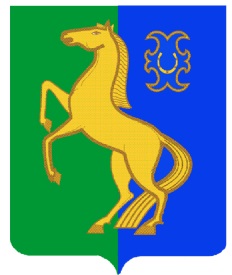                 ЙƏрмƏкƏй районы                                                                        Среднекарамалинский сельсовет                                                                                                                                                                              муниципаль районының                                                                         муниципального района                                                       УРТА ҠАРАМАЛЫ ауыл Советы                                                                          Ермекеевский район              ауыл билƏмƏҺе Советы                                                                             Республики Башкортостан                                                                                                                                                                                                                                                                                                                                      452283,  Урта Ҡарамалы ауылы,                                                     452283, с. Средние Карамалы,     Чапаев урамы, 2, тел. 2-58-17                                                    ул. Чапаева, д. 2, тел. 2-58-17                   s_karam_ss1@mail.ru                                                                                   s_karam_ss1@mail.ru          -------------------------------------------------------------------------------------------------------------------------------------- -                                                                                                                                                                                          Ҡарар                                № 12/1                            РЕШЕНИЕ         «12» август  2020 й.                                                      «12» августа  2020 г.  О секретариате двенадцатого заседания                                                                    Совета сельского поселения Среднекарамалинский сельсовет муниципального района Ермекеевский район  Республики БашкортостанВ соответствии со статьей 29 Регламента Совета сельского поселения Среднекарамалинский сельсовет муниципального района Ермекеевский район Республики Башкортостан Совет сельского поселения Среднекарамалинский сельсовет муниципального района Ермекеевский район Республики Башкортостан решил:избрать секретариат двенадцатого заседания Совета сельского поселения Среднекарамалинский сельсовет муниципального района Ермекеевский район Республики Башкортостан в следующем составе:Галиуллин Р.Б.. - избирательный округ № 7 – председатель заседания;Гаврилова Э.Г. - избирательный округ № 1 – секретарь заседания.     Глава сельского поселения                     Среднекарамалинский сельсовет      МР Ермекеевский район РБ                             Р.Б. Галиуллин  БАШҠОРТОСТАН РЕСПУБЛИКАҺЫның                                                              СОВЕТ сельского поселения                                                                         ЙƏрмƏкƏй районы                                                                        Среднекарамалинский сельсовет                                                                                                                                                                              муниципаль районының                                                                         муниципального района                                                       УРТА ҠАРАМАЛЫ ауыл Советы                                                                          Ермекеевский район              ауыл билƏмƏҺе Советы                                                                             Республики Башкортостан                                                                                                                                                                                                                                                                                                                                      452283,  Урта Ҡарамалы ауылы,                                                     452283, с. Средние Карамалы,     Чапаев урамы, 2, тел. 2-58-17                                                    ул. Чапаева, д. 2, тел. 2-58-17                  s_karam_ss1@mail.ru                                                                                   s_karam_ss1@mail.ru                                                                                                                                                                                                                                                                  ______________________________________________________________________________________________                 Ҡарар                                 № 12/2                           РЕШЕНИЕ          «12» август 2020 й.                                                     «12» августа  2020 г.  О счетной комиссии двенадцатого заседания   Совета сельского поселения Среднекарамалинский сельсовет муниципального района Ермекеевский район  Республики БашкортостанВ соответствии со статьей 29 Регламента Совета сельского поселения Среднекарамалинский сельсовет муниципального района Ермекеевский район Республики Башкортостан Совет сельского поселения Среднекарамалинский сельсовет муниципального района Ермекеевский  район Республики Башкортостан решил: избрать счетную комиссию двенадцатого заседания  Совета сельского поселения Среднекарамалинский сельсовет муниципального района Среднекарамалинский район Республики Башкортостан в следующем составе:Алексеева В.О. - избирательный округ № 2,Шайдуллина Р.Т. - избирательный округ № 5.       Глава сельского поселения                     Среднекарамалинский сельсовет     МР Ермекеевский район РБ                                  Галиуллин Р.Б       БАШҠОРТОСТАН РЕСПУБЛИКАҺЫның                                                                 СОВЕТ сельского поселения                                                                            ЙƏрмƏкƏй районы                                                                           Среднекарамалинский сельсовет                                                                                                                                                                                 муниципаль районының                                                                             муниципального района                                                         УРТА ҠАРАМАЛЫ ауыл Советы                                                                               Ермекеевский район                   ауыл билƏмƏҺе Советы                                                                               Республики Башкортостан                                                                                                                                                                                                                                                                                                                                          452283,  Урта Ҡарамалы ауылы,                                                           452283, с. Средние Карамалы,          Чапаев урамы, 2, тел. 2-58-17                                                           ул. Чапаева, д. 2, тел. 2-58-17                       s_karam_ss1@mail.ru                                                                                        s_karam_ss1@mail.ru                                                                                                                                                                                                                                                              _________________________________________________________________________________________________                  Ҡарар                                     № 12/3                               РЕШЕНИЕ          «12» август  2020 й.                                                           «12» августа  2020 г.  О редакционной комиссии двенадцатого заседания                                                Совета сельского поселения Среднекарамалинский сельсовет муниципального района Ермекеевский районРеспублики БашкортостанВ соответствии со статьей 29 Регламента Совета сельского поселения Среднекарамалинский сельсовет муниципального района Ермекеевский район Республики Башкортостан Совет сельского поселения Среднекарамалинский сельсовет муниципального района Ермекеевский район Республики Башкортостан решил:избрать редакционную комиссию двенадцатого заседания Совета сельского поселения Среднекарамалинский сельсовет муниципального района Среднекарамалинский район Республики Башкортостан в следующем составе:Насибуллина З.Ф. - избирательный округ № 6,Данилов Ю.И. - избирательный округ № 4.     Глава сельского поселения                     Среднекарамалинский сельсовет       МР Ермекеевский район РБ                                 Галиуллин Р.Б          БАШҠОРТОСТАН РЕСПУБЛИКАҺЫ                                                                   Республика  Башкортостан                   ЙƏрмƏкƏй районы                                                                               СОВЕТ сельского поселения                                муниципаль районының                                                                Среднекарамалинский сельсовет                             УРТА ҠАРАМАЛЫ ауыл Советы                                                                     муниципального района                                  ауыл билƏмƏҺе Советы                                                                             Ермекеевский район          452283,  Урта Ҡарамалы ауылы,                                                     452283, с. Средние Карамалы,          Чапаев урамы, 2, тел. 2-58-17                                                   ул. Чапаева, д. 2, тел. 2-58-17                  s_karam_ss1@mail.ru                                                                                   s_karam_ss1@mail.ru                                                                                                                                                                                                                                                                                  Ҡарар                                    № 12/4                           РЕШЕНИЕ          «12» август  2020 й.                                                      «12» августа  2020 г.  О повестке дня двенадцатого заседанияСовета сельского поселения Среднекарамалинский сельсовет муниципального района Ермекеевский район Республики Башкортостан В соответствии с Федеральным законом «Об общих принципах организации местного самоуправления в Российской Федерации», Уставом сельского поселения Среднекарамалинский сельсовет муниципального района Ермекеевский район  Республики Башкортостан и Регламентом Совета сельского поселения Среднекарамалинский сельсовет муниципального района Ермекеевский район  Республики Башкортостан Совет сельского поселения Среднекарамалинский сельсовет муниципального района Ермекеевский район  Республики Башкортостан решил:     включить в повестку дня двенадцатого заседания Совета   сельского поселения Среднекарамалинский сельсовет муниципального района Ермекеевский район  Республики Башкортостан следующие вопросы:О проекте решения о внесении изменений и дополнений в Устав сельского поселения Среднекарамалинский сельсовет муниципального района Ермекеевский район Республики Башкортостан.  Докладчик: Галиуллин Р.Б. – глава сельского поселения Среднекарамалинский сельсовет муниципального района Ермекеевский район Республики Башкортостан.(Вносит глава сельского поселения Среднекарамалинский сельсовет муниципального района Ермекеевский район Республики Башкортостан депутат избирательного округа № 7 Галиуллин Р.Б.) О публичных слушаниях по проекту решения о внесении изменений и дополнений в Устав сельского поселения Среднекарамалинский сельсовет муниципального района Ермекеевский район Республики Башкортостан.  Докладчик: Галиуллин Р.Б. – глава сельского поселения Среднекарамалинский сельсовет муниципального района Ермекеевский район Республики Башкортостан.(Вносит глава сельского поселения Среднекарамалинский сельсовет муниципального района Ермекеевский район Республики Башкортостан депутат избирательного округа № 7 Галиуллин Р.Б.)     3. О порядке учета предложений по проекту решения о внесении изменений и дополнений в Устав  сельского поселения Среднекарамалинский  сельсовет муниципального района Ермекеевский район Республики Башкортостан, порядке участия граждан в его обсуждении.Докладчик: Галиуллин Р.Б. – глава сельского поселения Среднекарамалинский сельсовет муниципального района Ермекеевский район Республики Башкортостан.(Вносит глава сельского поселения Среднекарамалинский сельсовет муниципального района Ермекеевский район Республики Башкортостан депутат избирательного округа № 7 Галиуллин Р.Б.)     4. 	О ревизионной  комиссии Совета  сельского поселения Среднекарамалинский сельсовет муниципального района Ермекеевский район  Докладчик: Галиуллин Р.Б. – глава сельского поселения Среднекарамалинский сельсовет муниципального района Ермекеевский район Республики Башкортостан.(Вносит глава сельского поселения Среднекарамалинский сельсовет муниципального района Ермекеевский район Республики Башкортостан депутат избирательного округа № 7 Галиуллин Р.Б.) 5.  О внесении изменений в расходную часть и источники финансирования дефицита бюджета сельского поселения Среднекарамалинский сельсовет муниципального района Ермекеевский район Республики Башкортостанна 2020 год.Докладчик: Галиуллин Р.Б. – глава сельского поселения Среднекарамалинский сельсовет муниципального района Ермекеевский район Республики Башкортостан.(Вносит глава сельского поселения Среднекарамалинский сельсовет муниципального района Ермекеевский район Республики Башкортостан депутат избирательного округа № 7 Галиуллин Р.Б.)  Глава сельского поселения                 Среднекарамалинский сельсовет  МР Ермекеевский район РБ                                Галиуллин Р.Б        БАШҠОРТОСТАН РЕСПУБЛИКАҺЫ                                                                    Республика  Башкортостан                   ЙƏрмƏкƏй районы                                                                               СОВЕТ сельского поселения                                муниципаль районының                                                                Среднекарамалинский сельсовет                             УРТА ҠАРАМАЛЫ ауыл Советы                                                                     муниципального района                                  ауыл билƏмƏҺе Советы                                                                             Ермекеевский район          452283,  Урта Ҡарамалы ауылы,                                                     452283, с. Средние Карамалы,          Чапаев урамы, 2, тел. 2-58-17                                                       ул. Чапаева, д. 2, тел. 2-58-17                  s_karam_ss1@mail.ru                                                                                   s_karam_ss1@mail.ru                                                                                                                                                                                                                                                                                   Ҡарар                                 № 12/5                             РЕШЕНИЕ          «12» август  2020 й.                                                        «12» августа  2020 г.  О проекте решения о внесении изменений и дополнений в Устав сельского поселения Среднекарамалинский сельсовет муниципального района Ермекеевский район Республики Башкортостан   Рассмотрев представленный проект решения Совета сельского поселения Среднекарамалинский сельсовет муниципального района Ермекеевский район Республики Башкортостан «О внесении изменений и дополнений в Устав сельского поселения Среднекарамалинский сельсовет муниципального района Ермекеевский район Республики Башкортостан», в целях приведения в соответствие с законодательством Российской Федерации, в соответствии с Федеральным законом «Об общих принципах организации местного самоуправления в Российской Федерации»,  Совет  сельского поселения Среднекарамалинский сельсовет муниципального района Ермекеевский район Республики БашкортостанРЕШИЛ:Вынести вышеуказанный проект решения Совета сельского поселения Среднекарамалинский сельсовет муниципального района Ермекеевский район Республики Башкортостан «О внесении изменений и дополнений в Устав сельского поселения Среднекарамалинский сельсовет муниципального района Ермекеевский район Республики Башкортостан» на публичное слушание (прилагается).     Глава сельского поселения                     Среднекарамалинский сельсовет     МР Ермекеевский район РБ                                  Галиуллин Р.БПРОЕКТО внесении изменений и дополнений в Устав сельского поселения Среднекарамалинский сельсовет муниципального района Ермекеевский район Республики БашкортостанСовет сельского поселения Среднекарамалинский сельсовет муниципального района Ермекеевский район Республики БашкортостанРЕШИЛ :1. Внести в Устав сельского поселения Среднекарамалинский сельсоветмуниципального район Ермекеевский район  Республики Башкортостан следующие изменения и дополнения:В части 1 статьи 3:В пункте 21 после слов «территории, выдача» дополнить словами «градостроительного плана земельного участка, расположенного в границах поселения, выдача».В пункте 40 слова «государственном кадастре недвижимости» заменить словами «кадастровой деятельности».В пункте 13 части 1 статьи 4 слова «мероприятий по отлову и содержанию безнадзорных животных, обитающих» заменить словами «деятельности по обращению с животными без владельцев, обитающими».В части 1 статьи 5:1.3.1. Пункт 5 признать утратившим силу.1.3.2. Пункт 7 дополнить словами «, если иное не предусмотрено Законом Республики Башкортостан «О местном самоуправлении в Республике Башкортостан».Абзац второй части 1 статьи 8.1 изложить в следующей редакции:«Сход граждан, предусмотренный Федеральным законом, правомоченпри участии в нем более половины обладающих избирательным правом жителей населенного пункта или Сельского поселения. В случае, если в населенном пункте отсутствует возможность одновременного совместного присутствия более половины обладающих избирательным правом жителей данного населенного пункта, сход граждан проводится поэтапно в срок, не превышающий одного месяца со дня принятия решения о проведении схода граждан. При этом лица, ранее принявшие участие в сходе граждан, на последующих этапах участия в голосовании не принимают. Решение схода граждан считается принятым, если за него проголосовало более половины участников схода граждан.».В части 4 статьи 12 слова «по проектам и вопросам, указанным в части 3 настоящей статьи,» исключить.Абзац первый части 2 статьи 19 дополнить словами «, но, как правило, не более двух сроков подряд в отношении одного и того же лица».В статье 22:Часть 5 изложить в следующей редакции:«5. Депутат, член выборного органа местного самоуправления, выборное должностное лицо местного самоуправления должны соблюдать ограничения, запреты, исполнять обязанности, которые установлены Федеральным законом от 25 декабря 2008 года № 273-Ф3 «О противодействии коррупции» и другими федеральными законами. Полномочия депутата, члена выборного органа местного самоуправления, выборного должностного лица местного самоуправления прекращаются досрочно в случае несоблюдения ограничений, запретов, неисполнения обязанностей, установленных Федеральным законом от 25 декабря 2008 года № 273-Ф3 «О противодействии коррупции», Федеральным законом от 3 декабря 2012 года № 230-ФЭ «О контроле за соответствием расходов лиц, замещающих государственные должности, и иных лиц их доходам», Федеральным законом от 7 мая 2013 года № 79-ФЗ «О запрете отдельным категориям лиц открывать и иметь счета (вклады), хранить наличные денежные средства и ценности в иностранных банках, расположенных за пределами территории Российской Федерации, владеть и (или) пользоваться иностранными финансовыми инструментами», если иное не предусмотрено Федеральным законом.».В абзаце втором части 5.1 после слов «выборного должностного лица местного самоуправления» дополнить словами «или применении в отношении указанных лиц иной меры ответственности».Дополнить частью 5.2 следующего содержания:«5.2. К депутату, члену выборного органа местного самоуправления, выборному должностному лицу местного самоуправления, представившим недостоверные или неполные сведения о своих доходах, расходах, об имуществе и обязательствах имущественного характера, а также сведения о доходах, расходах, об имуществе и обязательствах имущественного характера своих супруги (супруга) и несовершеннолетних детей, если искажение этих сведений является несущественным, могут быть применены следующие меры ответственности:предупреждение;освобождение депутата, члена выборного органа местного самоуправления от должности в представительном органе муниципального образования, выборном органе местного самоуправления с лишением права занимать должности в представительном органе муниципального образования, выборном органе местного самоуправления до прекращения срока его полномочий;освобождение от осуществления полномочий на постоянной основе с лишением права осуществлять полномочия на постоянной основе до прекращения срока его полномочий;запрет занимать должности в представительном органе муниципального образования, выборном органе местного самоуправления до прекращения срока его полномочий;запрет исполнять полномочия на постоянной основе до прекращения срока его полномочий.».Дополнить частью 5.3 следующего содержания:«5.3. Порядок принятия решения о применении к депутату, члену выборного органа местного самоуправления, выборному должностному лицу местного самоуправления мер ответственности, указанных в части 5.2 настоящей статьи, определяется муниципальным правовым актом в соответствии с законом Республики Башкортостан.».1.8. Часть 3 статьи 29 дополнить абзацем седьмым следующего содержания:«Официальным опубликованием (обнародованием) устава Сельского поселения и муниципальных правовых актов о внесении изменений в устав Сельского поселения является также публикация их текстов на портале Министерства юстиции Российской Федерации «Нормативные правовые акты в Российской Федерации» в информационно-телекоммуникационной сети «Интернет» (http://pravo.miniust.ru, Ьир://право-минюст.рф, регистрационный номер и дата принятия решения о регистрации средства массовой информации в форме сетевого издания: серия Эл № ФС77-72471 от 05.03.2018 г.).».Настоящее решение направить в Управление Министерства юстиции Российской Федерации по Республике Башкортостан для его государственной регистрации в порядке и сроки, установленные действующим законодательством.Настоящее решение обнародовать в здании Администрации 	 в течение семи дней со дня его поступления из Управления Министерства юстиции Российской Федерации по Республике Башкортостан после государственной регистрации.Настоящее решение вступает в силу со дня его официального обнародования.         Глава  сельского  поселения         Среднекарамалинский сельсовет          МР Ермекеевский район РБ                                                 (ФИО)       БАШҠОРТОСТАН РЕСПУБЛИКАҺЫ                                                                   Республика  Башкортостан                   ЙƏрмƏкƏй районы                                                                               СОВЕТ сельского поселения                                муниципаль районының                                                                Среднекарамалинский сельсовет                             УРТА ҠАРАМАЛЫ ауыл Советы                                                                     муниципального района                                  ауыл билƏмƏҺе Советы                                                                             Ермекеевский район          452283,  Урта Ҡарамалы ауылы,                                                     452283, с. Средние Карамалы,          Чапаев урамы, 2, тел. 2-58-17                                                       ул. Чапаева, д. 2, тел. 2-58-17                  s_karam_ss1@mail.ru                                                                                   s_karam_ss1@mail.ru                                                                                                                                                                                                                                                                                       Ҡарар                                 № 12/6                               РЕШЕНИЕ               «12» август  2020 й.                                                      «12» августа  2020 г.  О публичных слушаниях по проекту решения о внесении изменений и дополнений в Устав сельского поселения Среднекарамалинский сельсовет муниципального района Ермекеевский район Республики Башкортостан   В соответствии со статьей 28 Федерального закона «Об общих принципах организации местного самоупрвления в Российской Федерации» от 06.10.2003 года №131-ФЗ Совет сельского поселения Среднекарамалинский сельсовет муниципального района Ермекеевский район Республики БашкортостанРЕШИЛ:         1. Назначить публичные слушания по проекту решения  о внесении изменений и дополнений в Устав сельского поселения Среднекарамалинский сельсовет  муниципального района Ермекеевский район Республики Башкортостан  на  26 августа 2020 года (время  и место  проведения: 11.00 часов, в клубе с. Средние Карамалы)         2. Определить  следующий состав комиссии  по подготовке  и проведению  публичных слушаний:           Галиуллин Р.Б. - глава сельского поселения,  председатель Совета сельского поселения Среднекарамалинский сельсовет муниципального района Ермекеевский район Республики Башкортостан в одном лице;      Данилов Ю.И..- заместитель председателя Совета сельского поселения, член комиссии по бюджету, налогам, вопросам муниципальной собственности и земельным вопросам;     Насибуллина З.Ф. - председатель постоянной комиссии по социально- гуманитарным вопросам.           3. Организацию и проведение публичных  слушаний по проекту решения Совета сельского поселения Среднекарамалинский сельсовет  муниципального района Ермекеевский район Республики Башкортостан  о внесении изменений и дополнений в Устав сельского поселения Среднекарамалинский сельсовет  муниципального района Ермекеевский район Республики Башкортостан  возложить на комиссию по подготовке и проведению публичных слушаний.           4. Установить, что письменные предложения жителей сельского поселения  Среднекарамалинский сельсовет  муниципального района Ермекеевский район Республики Башкортостан   по проекту  решения сельского поселения Среднекарамалинский  сельсовет  муниципального района Ермекеевский район Республики Башкортостан   о внесении  изменений и дополнений в Устав сельского поселения Среднекарамалинский  сельсовет  муниципального района Ермекеевский район Республики Башкортостан   направляются в Совет сельского поселения Среднекарамалинский сельсовет  муниципального района Ермекеевский район Республики Башкортостан,  по  адресу: с. Средние Карамалы,  ул. Чапаева, 2, в период со дня обнародования  настоящего решения до 23 августа 2020 года.       Глава сельского поселения                     Среднекарамалинский сельсовет     МР Ермекеевский район РБ                                  Галиуллин Р.Б       БАШҠОРТОСТАН РЕСПУБЛИКАҺЫ                                                                     Республика  Башкортостан                   ЙƏрмƏкƏй районы                                                                               СОВЕТ сельского поселения                                муниципаль районының                                                                Среднекарамалинский сельсовет                             УРТА ҠАРАМАЛЫ ауыл Советы                                                                     муниципального района                                  ауыл билƏмƏҺе Советы                                                                             Ермекеевский район          452283,  Урта Ҡарамалы ауылы,                                                     452283, с. Средние Карамалы,          Чапаев урамы, 2, тел. 2-58-17                                                       ул. Чапаева, д. 2, тел. 2-58-17                  s_karam_ss1@mail.ru                                                                                   s_karam_ss1@mail.ru                                                                                                                                                                                                                                                                                       Ҡарар                               № 12/7                                РЕШЕНИЕ               «12» август  2020 й.                                                     «12» августа  2020 г.  О порядке учета предложений по проекту решения о внесении изменений и дополнений в Устав  сельского поселения Среднекарамалинский  сельсовет муниципального района Ермекеевский район Республики Башкортостан, порядке участия граждан в его обсуждении         В соответствии с частью 4 статьи 44 Федерального Закона «Об общих принципах организации местного самоуправления в Российской Федерации от 06.10.2003 года № 131 –ФЗ Совет сельского поселения Среднекарамалинский сельсовет муниципального района Ермекеевский район Республики Башкортостан  РЕШИЛ:             1. Утвердить Порядок учета предложений по проекту решения о внесении изменений и дополнений в Устав сельского поселения Среднекарамалинский сельсовет муниципального района Ермекеевский район Республики Башкортостан, порядке  участия граждан в его обсуждении (прилагается).      Глава сельского поселения                     Среднекарамалинский сельсовет     МР Ермекеевский район РБ                                  Галиуллин Р.БПорядокучета предложений по проекту решения о внесении изменений и дополнений в Устав сельского поселения  Среднекарамалинский сельсовет  муниципального района Ермекеевский район Республики Башкортостан, порядке участия граждан в его обсуждении.1. Жители сельского поселения Среднекарамалинский сельсовет  муниципального района Ермекеевский район Республики Башкортостан имеют  право в семидневный срок со дня обнародования  проекта решения  о внесении  изменений и дополнений в Устав сельского поселения Среднекарамалинский сельсовет  муниципального района Ермекеевский район Республики Башкортостан (далее – проект решения)  в письменной форме  вносить предложения в Совет сельского поселения  Среднекарамалинский сельсовет  муниципального района Ермекеевский район Республики Башкортостан (по адресу: с. Средние Карамалы, ул. Чапаева, 2, а также участвовать в публичных  слушаниях  по обсуждению  проекта  решения, порядок организации и проведения  которых определяется положением.  2. Предложения по проекту решения должны содержать фамилию, имя, отчество, дату и место рождения, адрес регистрации  по месту жительства  и фактического проживания, серию, номер и дату выдачи паспорта гражданина  или иного заменяющего его документа, наименование и код органа, выдавшего паспорт гражданина  или иной заменяющий его документ.   3. Предложения по проекту  решения  учитываются комиссией Совета сельского поселения Среднекарамалинский сельсовет муниципального района Ермекеевский район Республики Башкортостан Далее - комиссия) в журнале  учета предложений по проекту решения, который  должен быть прошит и пронумерован.   4. Предложения по проекту  решения  рассматриваются, обобщаются  и учитываются  комиссией  при предварительном  рассмотрении проекта решения.      Комиссия выносит указанные предложения  на рассмотрение Совета сельского поселения Среднекарамалинский сельсовет  муниципального района Ермекеевский район Республики Башкортостан с рекомендацией об их принятии или отклонении.       Указанное решение комиссии рассматривается  Советом сельского поселения  Среднекарамалинский сельсовет  муниципального района Ермекеевский район Республики Башкортостан до принятия  решения  о внесении изменений и дополнений  в Устав сельского поселения Среднекарамалинский сельсовет  муниципального района Ермекеевский район Республики Башкортостан.БАШҠОРТОСТАН РЕСПУБЛИКАҺЫның                                 СОВЕТ сельского поселения                                                                         ЙƏрмƏкƏй районы                                                                        Среднекарамалинский сельсовет                                                                                                                                                                              муниципаль районының                                                                         муниципального района                                                       УРТА ҠАРАМАЛЫ ауыл Советы                                                                          Ермекеевский район              ауыл билƏмƏҺе Советы                                                                             Республики Башкортостан                                                                                                                                                                                                                                                                                                                                      452283,  Урта Ҡарамалы ауылы,                                                     452283, с. Средние Карамалы,     Чапаев урамы, 2, тел. 2-58-17                                                    ул. Чапаева, д. 2, тел. 2-58-17                   s_karam_ss1@mail.ru                                                                                   s_karam_ss1@mail.ru          -------------------------------------------------------------------------------------------------------------------------------------- -                                                                                                                                                                                        Ҡарар                                      № 12/8                          РЕШЕНИЕ         «12» август  2020 й.                                                      «12» августа  2020 г.  О ревизионной  комиссии Совета  сельского поселения Среднекарамалинский сельсовет муниципального района Ермекеевский район  Республики Башкортостан	В соответствии со ст. 14, 38 Федерального Закона «Об общих принципах организации местного самоуправления в Российской Федерации» № 131-ФЗ от 06.10.2003 года, ст. 42 Устава  сельского поселения Среднекарамалинский сельсовет муниципального района Ермекеевский район Республики Башкортостан, Регламентом  Совета сельского поселения Среднекарамалинский сельсовет муниципального района Ермекеевский район Республики Башкортостан  Совет  сельского поселения Среднекарамалинский сельсовет муниципального района Ермекеевский район Республики Башкортостан           решил:	1.Утвердить состав ревизионной комиссии Совета сельского поселения Среднекарамалинский сельсовет муниципального района Ермекеевский район Республики Башкортостан  (приложение № 1).	2. Утвердить Положение о ревизионной комиссии  Совета сельского поселения Среднекарамалинский сельсовет муниципального района Ермекеевский район Республики Башкортостан  (приложение № 2).	3. Настоящее Решение вступает в силу со дня его официального опубликования.     Глава сельского поселения                     Среднекарамалинский сельсовет     МР Ермекеевский район РБ                                  Галиуллин Р.БСоставревизионной комиссии  Совета сельского поселения Среднекарамалинский сельсовет муниципального района Ермекеевский район Республики БашкортостанАлексеева В.О. - председатель Постоянной комиссии по бюджету, налогам, вопросам муниципальной собственности и земельным вопросам, депутат округа № 2.Насибуллина З.Ф. – председатель Постоянной комиссии по социально-гуманитарным вопросам, развитию предпринимательства, благоустройству и экологии, депутат округа № 6.Данилов Ю.И. – заместитель председателя Совета сельского поселения Среднекарамалинский сельсовет, депутат округа № 4.Положениео ревизионной комиссии Совета сельского поселения Среднекарамалинский сельсовет муниципального района Ермекеевский район Республики Башкортостан  1. Общие положения.Ревизионная комиссия Совета сельского поселения Среднекарамалинский сельсовет муниципального района Ермекеевский район Республики Башкортостан  (далее - Комиссия) является контрольным органом Совета сельского поселения Среднекарамалинский сельсовет муниципального района Ермекеевский район Республики Башкортостан. Комиссия в своей деятельности руководствуется Конституцией Российской Федерации и федеральными законами, иными нормативными актами Российской Федерации, Конституцией Республики Башкортостан, Законами Республики Башкортостан, иными нормативными правовыми актами Республики Башкортостан, Уставом сельского поселения Среднекарамалинский сельсовет муниципального района Ермекеевский район Республики Башкортостан, решениями Совета сельского поселения Среднекарамалинский сельсовет муниципального района Ермекеевский район Республики Башкортостан, настоящим Положением,Комиссия в своей деятельности подотчетна и подконтрольна Совету сельского поселения Среднекарамалинский сельсовет муниципального района Ермекеевский район Республики Башкортостан.Комиссия образуется в целях контроля за исполнением бюджета сельского поселения Среднекарамалинский сельсовет муниципального района Ермекеевский район Республики Башкортостан, соблюдением установленного порядка подготовки и рассмотрения проекта бюджета сельского поселения Среднекарамалинский сельсовет муниципального района Ермекеевский район Республики Башкортостан, отчета о его исполнении, а также в целях контроля за соблюдением установленного порядка управления и распоряжения имуществом, находящимся в муниципальной собственности.Задачами комиссии являются: осуществление контроля за исполнением бюджета сельского поселения Среднекарамалинский сельсовет муниципального района Ермекеевский район Республики Башкортостан на соответствующий финансовый год (далее по тексту - местного бюджета), доходных и расходных статей местного бюджета по объемам, структуре и целевому назначению;контроль за поступлением средств в местный бюджет от распоряжения и управления муниципальной собственностью сельского поселения Среднекарамалинский сельсовет муниципального района Ермекеевский район Республики Башкортостан;осуществление контроля за целевым и эффективным использованием средств местного бюджета, в том числе направленных получателям средств местного бюджета; финансовая экспертиза проектов решений Совета сельского поселения Среднекарамалинский сельсовет муниципального района Ермекеевский район Республики Башкортостан, предусматривающих расходы за счет средств местного бюджета или влияющих на формирование и исполнение местного бюджета;анализ выявленных отклонений от установленных показателей местного бюджета и подготовка предложений, направленных на их устранение, а также на совершенствование бюджетного процесса в целом.2. Порядок формирования, состав комиссииКомиссия осуществляет контроль на основе принципов законности, системности, объективности. Комиссия формируется Советом из числа кандидатов, представленных главой администрации муниципального района Ермекеевский район Республики Башкортостан в соответствии с Уставом сельского поселения Среднекарамалинский сельсовет муниципального района Ермекеевский район РБ.Формирование ревизионной комиссии Совета, избрание председателя, заместителя председателя, секретаря ревизионной комиссии и освобождение их от должности осуществляется в порядке, установленном Регламентом Совета сельского поселения Среднекарамалинский сельсовет муниципального района Ермекеевский район РБ.Председатель комиссии:осуществляет текущее руководство деятельностью комиссии и организует ее работу в соответствии с настоящим Положением и планом работы комиссии;обеспечивает исполнение поручений Совета сельского поселения Среднекарамалинский сельсовет муниципального района Ермекеевский район РБ;представляет информацию о результатах проводимых контрольных мероприятий комиссии и предлагает соответствующие меры по устранению нарушений и их последствий;представляет ежегодный отчет о работе комиссии;организует подготовку предложений по проектам правовых актов, должностных лиц органов местного самоуправления, затрагивающих вопросы местного бюджета;несет личную ответственность за сохранность сведений, составляющих государственную и иную охраняемую законом тайну.Председатель комиссии имеет право по вопросам своей деятельности присутствовать на заседаниях Совета сельского поселения Среднекарамалинский сельсовет муниципального района Ермекеевский район РБ и его комиссий.3. Виды и порядок деятельности комиссии.3.1. В процессе реализации задач, комиссия осуществляет контрольно-ревизионную, экспертно-аналитическую, информационную и иные виды деятельности, обеспечивает единую систему контроля за исполнением местного бюджета, что предусматривает:организацию и проведение оперативного контроля за исполнением местного бюджета в отчетном году;проведение экспертизы и визирование проекта местного бюджета, проектов решений Совета сельского поселения Среднекарамалинский сельсовет муниципального района Ермекеевский район РБ о внесении изменений и дополнений в местный бюджет, иных проектов решений Совета сельского поселения Среднекарамалинский сельсовет муниципального района Ермекеевский район РБ, связанных с финансированием из местного бюджета;проведение экспертизы долгосрочных районных программ, требующих финансирования из местного бюджета;осуществление контроля за полнотой перечисления бюджетных средств получателям бюджетных средств;проведение комплексных ревизий, тематических проверок получателей бюджетных средств:муниципальных организаций и учреждений по целевому и эффективному использованию бюджетных средств;организаций, полностью или частично состоящих на бюджетном финансировании;организаций (как коммерческих, так и некоммерческих), получающих бюджетные средства на выполнение программ, связанных с решением социально-экономических проблем муниципального района;организаций, находящихся в муниципальной собственности; анализ и исследование выявленных нарушений и отклонений в бюджетном процессе, подготовку и внесение предложений в Совет сельского поселения Среднекарамалинский сельсовет муниципального района Ермекеевский район РБ по их устранению, а также по совершенствованию бюджетного процесса в целом;подготовку заключений и ответов на запросы, относящиеся к компетенции комиссии;осуществление последующего контроля по результатам ревизий и проверок;разработка и участие в разработке проектов нормативных документов;оказание методической помощи организациям по вопросам, находящимся в компетенции комиссии;рассмотрение заявлений, предложений, обращений граждан и организаций в пределах круга решаемых комиссией задач.Контрольные полномочия комиссии распространяются на органы местного самоуправления, муниципальные предприятия и учреждения сельского поселения Среднекарамалинский сельсовет муниципального района Ермекеевский район РБ, иные организации, если они являются получателями средств местного бюджета, используют муниципальную собственность либо управляют ею, и (или) имеют предоставленные в соответствии с решениями Совета сельского поселения Среднекарамалинский сельсовет муниципального района Ермекеевский район РБ муниципальные гарантии.Органы местного самоуправления и должностные лица местного самоуправления сельского поселения Среднекарамалинский сельсовет муниципального района Ермекеевский район РБ обязаны представлять в комиссию по ее требованию необходимую информацию и документы по вопросам, относящимся к ее компетенции.Основной формой деятельности комиссии является проведение ревизий и тематических проверок.Ревизии и тематические проверки проводятся по месту расположения проверяемых объектов.По итогам проведения ревизии или проверки составляется акт (заключение), за достоверность которого члены комиссии, проводившие проверку, несут персональную ответственность.О результатах проведенных ревизий и проверок комиссия информирует Совет сельского поселения Среднекарамалинский сельсовет муниципального района Ермекеевский район РБ, главу сельского поселения Среднекарамалинский сельсовет муниципального района Ермекеевский район РБ, доводит их до сведения руководителей соответствующих органов местного самоуправления и организаций независимо от форм собственности.Руководители проверяемых объектов обязаны создавать нормальные условия для работы членов комиссии, проводящих проверку или ревизию, предоставлять им необходимые помещения, средства связи, обеспечивать техническое обслуживание членов комиссии.Комиссия отчитывается перед Советом сельского поселения Среднекарамалинский сельсовет муниципального района Ермекеевский район Республики Башкортостан о своей деятельности, результатах проверок и ревизий один раз в полугодие. Отчет сопровождается выводами, рекомендациями и предложениями.Результаты ревизий, проводимых комиссией, подлежат опубликованию (обнародованию).БАШҠОРТОСТАН РЕСПУБЛИКАҺЫның                                 СОВЕТ сельского поселения                                                                         ЙƏрмƏкƏй районы                                                                        Среднекарамалинский сельсовет                                                                                                                                                                              муниципаль районының                                                                         муниципального района                                                       УРТА ҠАРАМАЛЫ ауыл Советы                                                                          Ермекеевский район              ауыл билƏмƏҺе Советы                                                                             Республики Башкортостан                                                                                                                                                                                                                                                                                                                                      452283,  Урта Ҡарамалы ауылы,                                                     452283, с. Средние Карамалы,     Чапаев урамы, 2, тел. 2-58-17                                                    ул. Чапаева, д. 2, тел. 2-58-17                   s_karam_ss1@mail.ru                                                                                   s_karam_ss1@mail.ru          -------------------------------------------------------------------------------------------------------------------------------------- -                                                                                                                                                                                        Ҡарар                                      № 12/9                         РЕШЕНИЕ         «12» август  2020 й.                                                      «12» августа  2020 г.  О внесении изменений в расходную часть и источники финансирования дефицита бюджета сельского поселения Среднекарамалинский сельсовет муниципального района Ермекеевский район Республики Башкортостанна 2020 год.На основании пунктов 1 и 3 статьи 92.1 и статьи 96 Бюджетного кодекса Российской Федерации от 31 июля 1998 года №145-ФЗ с изменениями и дополнениями, Совет сельского поселения Среднекарамалинский сельсовет муниципального района Ермекеевский район Республики БашкортостанРЕШИЛ:1.     Принять расходы бюджета сельского поселения Среднекарамалинский сельсовет муниципального района Ермекеевский район Республики Башкортостан на 2020 год согласно приложению.2.     Направить источник финансирования на покрытие дефицита бюджета сельского поселения Среднекарамалинский сельсовет муниципального района Ермекеевский район Республики Башкортостан на 2020 год согласно приложению.3.     Контроль за исполнением настоящего решения возложить на постоянную комиссию по бюджету, налогам и вопросам муниципальной собственности и земельным вопросам.      Глава сельского поселения                     Среднекарамалинский сельсовет      МР Ермекеевский район РБ                             Р.Б. ГалиуллинПриложение № 1                                                                                                                                                      к решению Совета сельского                                                                                        поселения Среднекарамалинский сельсовет                                                                      Муниципального района Ермекеевский  район                                                                                                       Республики Башкортостан                                                                                       № 12/9   от «12» августа  2020 года                                                 Изменениявносимые в бюджет сельского поселения Среднекарамалинский сельсоветна 2020 годПриложение №1к решению Совета сельского поселения Среднекарамалинский сельсовет муниципального района Ермекеевский район Республики Башкортостан  от 12.08. 2020 года  № 12/8Приложение №2к решению Совета сельского поселения Среднекарамалинский сельсовет муниципального района Ермекеевский район Республики Башкортостан  от 12.08.2020  года  № 12/8№п/пНаименованиеСуммаРуб.3 кв.2020гПримечание1- Перевыполнение налоговых и неналоговых доходов на 01.02.2020г- Сокращение бюджетных ассигнований по отдельным статьям расходов бюджета1.101050200110/791/0000/002  -215000,00  -215000,002.Расходы всего, в том числе:  +215000,00  +215000,002.10102/791/13/0/00/02030/121/211/ФЗ.131.03.141//16802//+16000,00+16000,00Фонд оплаты труда2.20102/791/13/0/00/02030/129/213/ФЗ.131.03.141//16802//+42000,00+42000,002.30104/791/13/0/00/02040/121/211/ФЗ.131.03.141//16802//+112000,00+112000,002.40104/791/13/0/00/02040/129/213/ФЗ.131.03.141//16802//+45000,00+45000,00